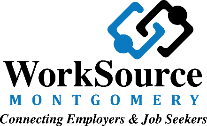 1801 Rockville Pike, Suite 320Rockville, Maryland 20852CERTIFICATION REGARDING ACORN PROHIBITIONSection 511 of the Consolidated Appropriations Act, 2010 (P.L. 111-117, Division E) (“CAA”), requires that no direct or indirect funding from the Consolidated Appropriations Act may be provided to the Association of Community Organizations for Reform Now (“ACORN”) or any of its subsidiaries through Federal grantees or contractors. DOL is required to take steps so that no Federal funds from the Consolidated Appropriations Act, 2010, are awarded or obligated by DOL grantees or contractors to ACORN or its subsidiaries as subgrantees, subcontractors, or other subrecipients. This prohibition applies not only to a direct recipient of Federal funds, but also to a subrecipient (e.g., subcontractor, subgrantee, or contractor of a grantee). On behalf of the WIOA local area grant recipient, I hereby attest and certify that the grantee will comply with the above policy regarding ACORN prohibition. ______________________________________________________________Name and Title of Authorized Representative ______________________________________________________________Signature / Date